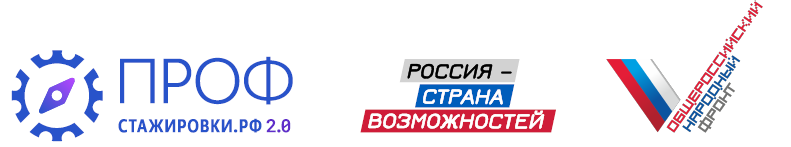 Приложение №1СПРАВКА«Профстажировки» — совместный проект Общероссийского народного фронта и платформы «Россия — страна возможностей», реализуемый при поддержке Министерства науки и высшего образования РФ (далее- Проект). Проект содействует решению задач, поставленных в майском указе Президента России В.В. Путина и осуществляется во исполнение федерального проекта «Социальные лифты для каждого» национального проекта «Образование». Целью Проекта является повышение качества подготовки высококвалифицированных специалистов для российской экономики.Задачи Проекта: Создание социальных лифтов для талантливой молодежи;Развитие практико-ориентированного подхода и проектных методов в образовании;Повышение интереса обучающихся и молодых специалистов к инновационной деятельности.Проект реализуется в формате всероссийского конкурса студенческих работ, в рамках которого оцениваются курсовые и выпускные квалификационные работы, выполненные студентами образовательных учреждений высшего и среднего профессионального образования по кейсам (практико-ориентированным заданиям) партнеров конкурса (компаний, организаций, органов власти) из любого региона страны с целью выявления реальных деловых качеств и компетенций, поддержки профессионального развития активной, целеустремленной молодежи. Партнеры-работодатели имеют возможность пригласить лучших участников для прохождения производственных практик и/или стажировок, предложить возможность трудоустройства и профессионального развития молодым специалистам. Участвуя в проекте, образовательные учреждения высшего и среднего профессионального образования могут в значительной мере расширить информационную базу для выполнения курсовых и выпускных квалификационных работ обучающихся, а также установить новые партнерские контакты с крупнейшими работодателями. Кейсы для студентов уже представили стратегические и ключевые партнеры проекта, среди которых: Минстрой России, Минкавказ России, «Россети», «Ростелеком», «Аэрофлот», РЖД, «СИБУР Холдинг», «Почта России», «Росатом», «ВЭБ.РФ», «Группа ГАЗ», BIOCAD, «Российский экспортный центр», Уралкалий и другие крупные орагнизации-работодатели. Официальный портал Проекта — профстажировки.рф — представляет возможность выбора актуальных кейсов по регионам, предприятиям, видам экономической деятельности и направлениям обучения студентов.По состоянию на начало сентября 2019 года на портале Проекта размещены более 3 тысяч кейсов от 900 партнеров-работодателей, осуществляющих деятельность в 80 регионах Российской Федерации. Наиболее востребованными партнерами направлениями кейсов являются: цифровизация и цифровая экономика, новые технологии и материалы, маркетинговые исследования новых рынков, товаров (работ, услуг), экология, социальное развитие, поддержка и защита граждан. Скачать информационные оригинал-макеты и банеры Проекта в разных форматах можно по ссылке: https://cloud.mail.ru/public/2ydE/2dtWGHMBx.